Veggie Friendly Turkey Snackhttps://www.findingzest.com/fruit-and-veggie-turkey-kid-friendly-thanksgiving-snack/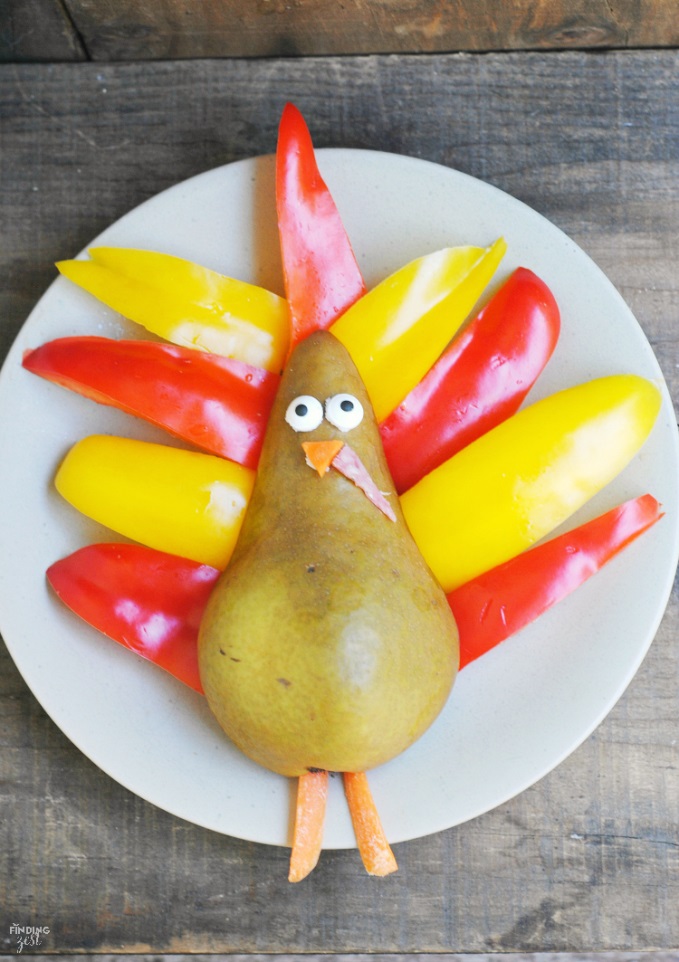 Ingredients1 Bosc or Barlett pear, cut in half1 baby carrot (nose and feet)1 yellow pepper, seeded and cut into slices1 red pepper, seeded and cut into slices2 Wilton candy eyeswhite frosting or peanut butter1 piece of salami, ham or pepperoni (tiny gizzard piece)InstructionsLay the pear cut side down on a medium size plate.Add a tiny bit of white frosting to the back of the candy googly eyes using a toothpick to give your turkey some eyes.Slice your baby carrot and cut a small triangle from one of the pieces to use as his nose.Apply some frosting or peanut butter to the back to adhere it to the pear.Use another 2 slices of carrot for his legs.Finally cut a tiny longer triangle out of the salami/ham/pepperoni for his gizzard.Arrange his 'feathers' by lining them around the pear.Wordpress Recipe Plugin by EasyRecipe